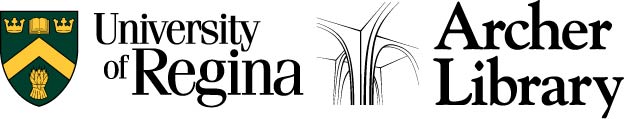 RESOURCES AND INFORMATION – What is OER? BootCamp 2022Directories:UofR OER by Subject Directory: https://opentextbooks.uregina.ca/ureginaoerdirectory/PressBooks Directory: https://pressbooks.directory/ Library Guides:Open Access: https://uregina.libguides.com/openaccess Open Educational Resources: https://uregina.libguides.com/oer Open Textbooks: https://uregina.libguides.com/opentextbooks Platforms and Repositories (UofR OER by Subject Directory for more):PressBooks: https://pressbooks.com/ LibreTexts: https://libretexts.org/ OER Commons: https://www.oercommons.org/
Other OER Tools:H5P: https://h5p.orgeCampusOntario H5P Studio: https://h5pstudio.ecampusontario.ca/ 
Contact Information:Isaac Mulolani: isaac.mulonani@uregina.ca , https://opentextbooks.uregina.ca/ Arlysse Quiring: arlysse.quiring@uregina.ca , www.uregina.ca/libary 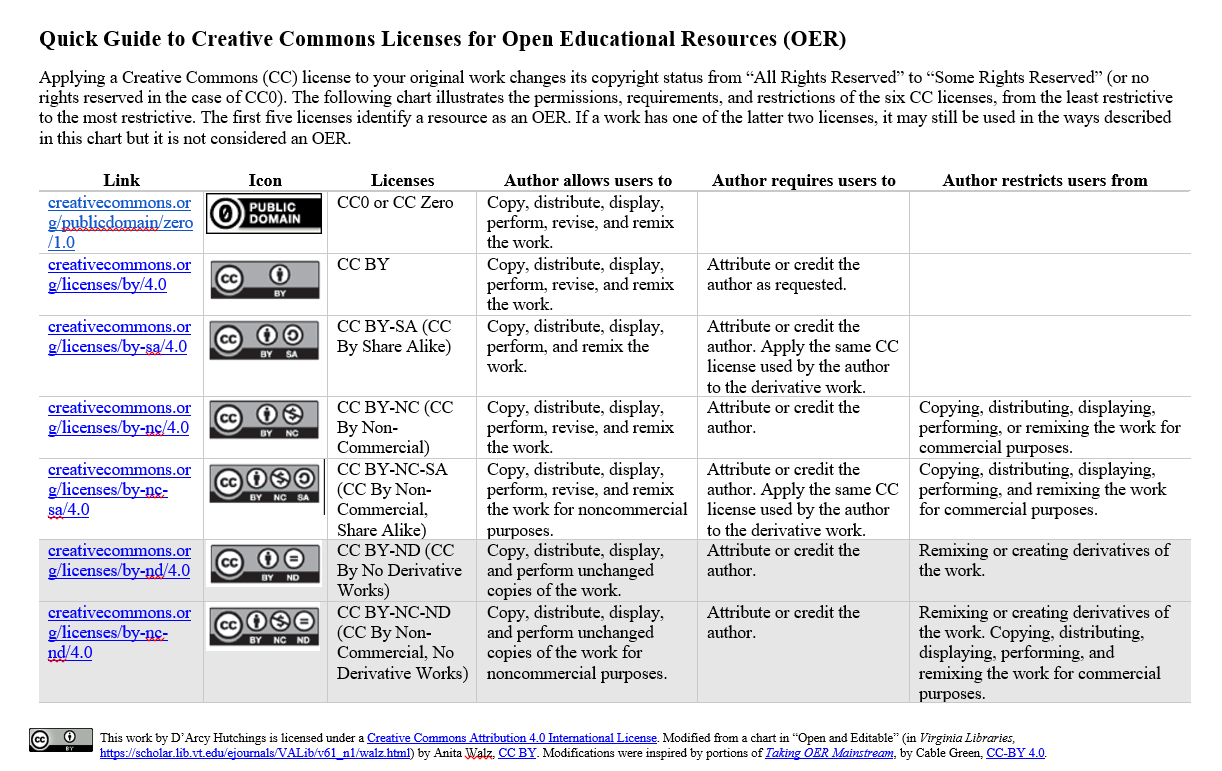 ToolType of toolSourceOffice 365Commercialhttps://www.office.com/Google Documentsfreehttps://workspace.google.com/LibreOfficeOpen-sourcehttps://www.libreoffice.org/WPS OfficeFreewarehttps://wps.com/Softmaker OfficeCommercialhttps://www.softmaker.com/en/PressbooksOpen-source, paidhttps://pressbooks.com/LibretextsFreehttps://libretexts.org/EdTech BooksFreehttps://edtechbooks.org/RMarkdownOpen-sourcehttps://rmarkdown.rstudio.com/LaTeXOpen-sourcehttps://www.latex-project.org/TeXLiveOpen-sourcehttps://tug.org/texlive/MacTeXOpen-sourcehttps://tug.org/mactex/Gnu TeXmacsOpen-sourcehttps://www.texmacs.org/LyXOpen-sourcehttps://www.lyx.org/OverleafCommercialhttps://www.overleaf.com/PreTeXtOpen-sourcehttps://pretextbook.org/WordPressCommercialhttps://wordpress.com/OER CommonsFree https://www.oercommons.org/ManifoldOpen-sourcehttps://manifoldapp.org/FulcrumOpen-sourcehttps://www.fulcrum.org/MERLOTFreehttps://merlot.org/merlot/login.htmGitBookFreewarehttps://www.gitbook.com/BookdownOpen-sourcehttps://bookdown.org/yihui/bookdown/GIMPOpen-sourcehttps://www.gimp.org/InkscapeOpen-sourcehttps://inkscape.org/WikibooksFreehttps://en.wikibooks.org/TED-Ed Content Builder ToolFreehttps://ed.ted.com/H2OFreehttps://h2o.law.harvard.edu/